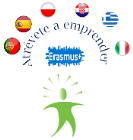 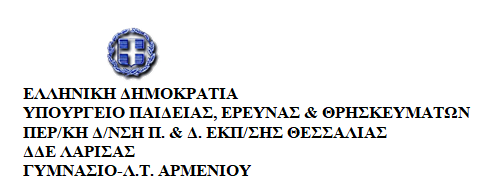 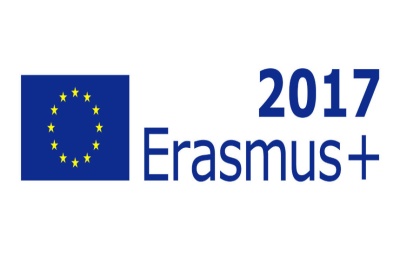 Programa de las actividades del:1ο Transnational Project Meeting (TPM)del Proyecto: “Atrevete a emprender!”Grecia – Larisa/Armenio – Escuela secundaria de Armenio (7-12 de octubre de 2018)Domingo – Dia 7/10Domingo – Dia 7/10Domingo – Dia 7/10Llegada de los socios a Larisa Alojamiento en hotel Cena en LarissaLlegada de los socios a Larisa Alojamiento en hotel Cena en LarissaLunes 8/10Lunes 8/10Lunes 8/10Lunes 8/10Lunes 8/108.309-128.309-12Encuentro en  Larisa: Plaza del ConservatorioTtaller “Preparación de productos de nuestra empresa”Encuentro en  Larisa: Plaza del ConservatorioTtaller “Preparación de productos de nuestra empresa”Encuentro en  Larisa: Plaza del ConservatorioTtaller “Preparación de productos de nuestra empresa”12.30-14.3012.30-14.30Tour de degustacion por Larisa (Visita organizada con guia anglohablante en diferentes locales hosteleros)Tour de degustacion por Larisa (Visita organizada con guia anglohablante en diferentes locales hosteleros)Tour de degustacion por Larisa (Visita organizada con guia anglohablante en diferentes locales hosteleros)14.30-18.3014.30-18.30Descanso -  Tiempo libreDescanso -  Tiempo libreDescanso -  Tiempo libre18.30-20.3018.30-20.30Conferencia organizada por la Cámara de Comercio de Larisa con tema “Empresas de jovenes”Conferencia organizada por la Cámara de Comercio de Larisa con tema “Empresas de jovenes”Conferencia organizada por la Cámara de Comercio de Larisa con tema “Empresas de jovenes”20.3020.30Cena ofrecida por la Cámara de Comercio de Larisa Cena ofrecida por la Cámara de Comercio de Larisa Cena ofrecida por la Cámara de Comercio de Larisa Martes Dia 9/10Martes Dia 9/10Martes Dia 9/10Martes Dia 9/10Martes Dia 9/108.00-8.30Recepción oficial en la escuela de Armenio -  Presentación de la escuela y discurso del directorRecepción oficial en la escuela de Armenio -  Presentación de la escuela y discurso del directorRecepción oficial en la escuela de Armenio -  Presentación de la escuela y discurso del directorRecepción oficial en la escuela de Armenio -  Presentación de la escuela y discurso del director8.30-9.30Talleres:  1) entrevistas de trabajo y 2) Preparación de un cartel promocional de los productos de nuestra empresaTalleres:  1) entrevistas de trabajo y 2) Preparación de un cartel promocional de los productos de nuestra empresaTalleres:  1) entrevistas de trabajo y 2) Preparación de un cartel promocional de los productos de nuestra empresaTalleres:  1) entrevistas de trabajo y 2) Preparación de un cartel promocional de los productos de nuestra empresa9.30-10.30Reunión para revisar las actividades hasta el momentoReunión para revisar las actividades hasta el momentoReunión para revisar las actividades hasta el momentoReunión para revisar las actividades hasta el momento10.30-11.00PausaPausaPausaPausa11.00-11.30El video de PoloniaEl video de PoloniaEl video de PoloniaEl video de Polonia12-14Visita de empresa envasadora de aceitunas: BretasVisita de empresa envasadora de aceitunas: BretasVisita de empresa envasadora de aceitunas: BretasVisita de empresa envasadora de aceitunas: Bretas14-15.30CenaCenaCenaCena16-17Visita de empresa de productos de trigo: PapagiannisVisita de empresa de productos de trigo: PapagiannisVisita de empresa de productos de trigo: PapagiannisVisita de empresa de productos de trigo: Papagiannis17.30Regreso de los socios al hotelRegreso de los socios al hotelRegreso de los socios al hotelRegreso de los socios al hotel20Cena típica griega (ofrecida  por nuestro instituto y la asociación de los padres en Armenio)Cena típica griega (ofrecida  por nuestro instituto y la asociación de los padres en Armenio)Cena típica griega (ofrecida  por nuestro instituto y la asociación de los padres en Armenio)Cena típica griega (ofrecida  por nuestro instituto y la asociación de los padres en Armenio)Miercoles – Dia 10/10Miercoles – Dia 10/10Miercoles – Dia 10/10Miercoles – Dia 10/10Miercoles – Dia 10/108.00Visita de Vergina: Visita guiada (ingles) del museo y de las tumbas  reales de los reyes de Macedonia AntiguaVisita de Vergina: Visita guiada (ingles) del museo y de las tumbas  reales de los reyes de Macedonia AntiguaVisita de Vergina: Visita guiada (ingles) del museo y de las tumbas  reales de los reyes de Macedonia AntiguaVisita de Vergina: Visita guiada (ingles) del museo y de las tumbas  reales de los reyes de Macedonia Antigua12.00 15.00-19.00Visita de Tesalónica – Visita en el Museo Tecnologico y en una empresa de hosteleríaAlmuerzo y tiempo libre en TesalónicaVisita de Tesalónica – Visita en el Museo Tecnologico y en una empresa de hosteleríaAlmuerzo y tiempo libre en TesalónicaVisita de Tesalónica – Visita en el Museo Tecnologico y en una empresa de hosteleríaAlmuerzo y tiempo libre en TesalónicaVisita de Tesalónica – Visita en el Museo Tecnologico y en una empresa de hosteleríaAlmuerzo y tiempo libre en Tesalónica22.00Regreso a LarisaRegreso a LarisaRegreso a LarisaRegreso a LarisaJueves – Dia 11/10Jueves – Dia 11/10Jueves – Dia 11/10Jueves – Dia 11/10Jueves – Dia 11/108.00-15.30Visita de la ciudad de Volos (por tren)Visita de empresa: una planta embotelladora de refrescos: ΕΨΑTiempo libre en VolosVisita de la ciudad de Volos (por tren)Visita de empresa: una planta embotelladora de refrescos: ΕΨΑTiempo libre en VolosVisita de la ciudad de Volos (por tren)Visita de empresa: una planta embotelladora de refrescos: ΕΨΑTiempo libre en VolosVisita de la ciudad de Volos (por tren)Visita de empresa: una planta embotelladora de refrescos: ΕΨΑTiempo libre en Volos15.30 Regreso al hotelRegreso al hotelRegreso al hotelRegreso al hotel19.00-23.00Recepción oficial en el Ayuntamiento de Kileler en NikeaPrograma culturalCena en Nikea ofrecida por las autoridades del Ayuntamiento de KilelerRecepción oficial en el Ayuntamiento de Kileler en NikeaPrograma culturalCena en Nikea ofrecida por las autoridades del Ayuntamiento de KilelerRecepción oficial en el Ayuntamiento de Kileler en NikeaPrograma culturalCena en Nikea ofrecida por las autoridades del Ayuntamiento de KilelerRecepción oficial en el Ayuntamiento de Kileler en NikeaPrograma culturalCena en Nikea ofrecida por las autoridades del Ayuntamiento de KilelerViernes – Dia 12/10Viernes – Dia 12/10Viernes – Dia 12/10Viernes – Dia 12/10Viernes – Dia 12/109.00Encuentro en la escuela de ArmenioEncuentro en la escuela de ArmenioEncuentro en la escuela de ArmenioEncuentro en la escuela de Armenio9.00-10.00Reunión de los profesores y programación de las siguientes actividades: conferencia con el coordinador del programa Rogelio Martinez del OroReunión de los profesores y programación de las siguientes actividades: conferencia con el coordinador del programa Rogelio Martinez del OroReunión de los profesores y programación de las siguientes actividades: conferencia con el coordinador del programa Rogelio Martinez del OroReunión de los profesores y programación de las siguientes actividades: conferencia con el coordinador del programa Rogelio Martinez del Oro10.00-12.00Ceremonia de despedida y entrega de diplomasCeremonia de despedida y entrega de diplomasCeremonia de despedida y entrega de diplomasCeremonia de despedida y entrega de diplomasSalida de los sociosSalida de los sociosSalida de los sociosSalida de los socios